                                                                        «Утвержден»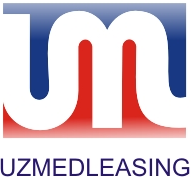                                                           Решением Наблюдательного Совета                                                                                       СЛК АО «УзМед-Лизинг»                                                              Протокол № __ От «__»____2019г.ОглавлениеЦель деятельности общества (резюме).Краткая информация о компании	4Полные реквизиты, информация об учредителях	4Основные направления деятельности	5Организационная структура	6Место компании на рынке, история и достижения. Прогнозируемые ключевые показатели эффективности деятельности Акционерного общества на 2020 год (согласно Постановления КМ № 207 от 28.07.2015 г.) 	7Описание продукта или услуги	10Информация о продукте/услуге, его основных характеристиках	10Основные потребители	12Отличия от существующих аналогов	12Обзор сектора лизинговых услуг в Узбекистане	12Маркетинговый анализ	13Состояние рынка	13Стратегия продвижения продукции	14Кто наши потребители	14Платежеспособность покупателей	14Каким образом предполагается продвижение продукта	14Производство	15Схема производственного цикла	15Потребность в капитале	15Персонал	16Финансово-экономические расчеты	19Отчет о финансовых результатах за последние 5 года	19Прогноз расходов Предприятия на 2020 год	21Прогноз показателей финансовой деятельности на 2020 г.	24Возможные риски – анализ………………………………………………………………………………………………………………….26Заключение	27Приложения	28ПРИЛОЖЕНИЕ №1. План расходов по заработной плате работников	28ПРИЛОЖЕНИЕ №2. План расходов по амортизации основных средств	31ПРИЛОЖЕНИЕ №3. План расходов по командировкам	32ПРИЛОЖЕНИЕ №4. План расходов на канцелярские затраты	33ПРИЛОЖЕНИЕ №5. План расходов по содержанию автомобиля	34ПРИЛОЖЕНИЕ №6. План расходов по аренде офисных помещений	35ПРИЛОЖЕНИЕ №7. План расходов по телекоммуникационным услугам	36ПРИЛОЖЕНИЕ №8. План расходов по профессиональным услугам	37ПРИЛОЖЕНИЕ №9. План расходов на подготовку и переподготовку кадров	38ПРИЛОЖЕНИЕ №10. План прочих операционных расходов	39ПРИЛОЖЕНИЕ № 11.Основные ключевые показатели эффективности деятельности АО……………….40ПРИЛОЖЕНИЕ № 12.Дополнительные ключевые показатели эффективности деятельности ………..40ПРИЛОЖЕНИЕ № 13.  Ожидаемый бухгалтерский баланс…..……………………………………………………….……41ПРИЛОЖЕНИЕ № 14. Ожидаемый финансовый результат………………………………………………………..…….…44ПРИЛОЖЕНИЕ № 15. Прогноз вознаграждения членов Правления…………………………………………..………45ПРИЛОЖЕНИЕ № 16. Смета расходов внутреннего аудита……………………………………………………….………..46РезюмеАО «УзМЕД-лизинг» (далее Предприятие) начала свою деятельность в апреле 2008 года с уставным капиталом в размере 1 500,0 млн. Сум. Первоначально сформированный стартовый капитал Предприятия полностью был размещен в лизинговые проекты по приобретению и передаче высокотехнологичного медицинского оборудования. Предприятием проделана значительная работа по формированию институциональной среды, имиджа на рынке лизинговых услуг и медицинского оборудования. Налажены тесные контакты с поставщиками и производителями высокотехнологичного медицинского оборудования, с которыми проработаны и совершенствуются вопросы оперативности поставки и дальнейшему техническому и сервисному обслуживанию переданных в финансовую аренду объектов лизинга. Сформирована и расширяется база данных о модельных рядах новейших модификаций оборудований медицинского назначения, что является гарантом для лизингополучателей при выборе надежного поставщика медицинского оборудования.Существующий огромный спрос на материально-техническое перевооружение медицинских учреждений, отсутствие достаточных оборотных средств на приобретение  высокотехнологичного медицинского оборудования определяет высокую востребованность на услуги АО «УзМЕД-лизинг».  Результаты деятельности Предприятия, достигнутые на сегодняшний день и накопленный опыт по оказанию лизинговых услуг в сфере здравоохранения, дают основание в реализации поставленных настоящим Бизнес-планом целей и задач.  Основные параметры бизнес плана на 2020 годПри условии сохранения без изменений нынешнего уровня собственного капитала Предприятия в размере 2 ,044 млрд. Сум, ожидаемый уровень чистой прибыли составит 112 962 тыс. Сум. При этом прогнозируется достижение следующих основных параметров отчета о финансовых результатах:Краткая информация о компанииПолные реквизиты, информация об учредителяхСпециализированная лизинговая компания АО «УзМЕД-лизинг» создана в соответствии с Постановлением Кабинета министров Республики Узбекистан от 13 ноября 2007 года, № 236 с целью покупки и представления в лизинг и долгосрочную аренду лечебным учреждениям Республики Узбекистан современного высокотехнологичного медицинского оборудования и инструментов, запасных частей к ним.Учредителями Предприятия являются Госкомконкуренция Республики Узбекистан,  Национальный банк внешнеэкономической деятельности Республики Узбекистан, Государственно-акционерный коммерческий банк ”Асака”, Открытый акционерно-коммерческий банк "Узпромстройбанк, Открытый акционерно-коммерческий банк "Агробанк”, Акционерно-коммерческий ипотечный банк "Ипотека-банк". Первоначальный Уставный фонд Предприятия в размере 1 500 000 тыс. Сум сформирован следующим образом:По состоянию на 1 октября 2016 года Уставный фонд предприятия составляет 2 044 500,0 тыс.сум.Свою деятельность Предприятие начало в апреле 2008 года.Компания является членом Ассоциации лизингодателей Республики Узбекистан.Аудитор Компании - аудиторская организация ООО «OSIYOAUDIT» в проверке за 2013 год(г. Ташкент), аудиторская организация ООО «HLB AUDIT» в проверке за 2014, 2015и 2016 годы, ООО «Balans-Inform -Audit» - за 2017, 2018 годы.Основные направления деятельностиОсновными направлениями деятельности  АО «УзМЕД-лизинг» являются:приобретение и передача на условиях лизинга медицинским учреждениям независимо от форм собственности медицинского оборудования и специального автотранспорта за счет собственных средств и привлечения кредитов и займов отечественных и иностранных финансовых институтов;приобретение и продажа медицинским учреждениям медицинского оборудования, инструментов, запасных частей, комплектующих и расходных материалов. Организационная структураСТРУКТУРАуправления специализированной лизинговой компании АО «УзМЕД-лизинг»(«Утверждена» на общем собрании акционеров от 26.06.15 г.)Предельная общая численность работников компании 14 ед., в том числе административно управленческий персонал 13 единиц.Примечание: Исходя из отраслевой специфики и особенностей деятельности предприятий акционерные общества могут вносить изменения и дополнения организационную структуру.Место компании на рынке, история и достижения. Прогнозируемые ключевые показатели эффективности деятельности акционерного общества на 2020 год (в соответствии с Постановлением Кабинета Министров РУз №207 от 28.07.2015 года).Ниже приведены сведения по деятельности компании в 2015, 2016, 2017, 2018 гг. и за 09 месяцев 2019 года, которые являются основой для расчета настоящего Бизнес плана на  2020 год:В результате отбора потенциальных лизингополучателей в 2015 году было заключено 10договоров финансовой аренды (Далее по тексту ДФА) на сумму 628,5 тыс. долл. США, за 2016 год - 7 договоров на 583,2 тыс. долл. США,  за  2017год–20договоров финансовой аренды на сумму 4159 млн. сумм, за 2018 года – 1 договор на сумму 412,5 млн.сум, а за 9 месяцев 2019 года - 7 договоров на сумму 3541 млн.сум.По действующим договорам в 2015г. было поставлено медицинского оборудования  на общую сумму 461,8тыс. долл. США, за 2016г. –489 тыс. долл. США, за 2017 г. – 3418 млн. сумм,за 2018 год – 298, 7 млн. сумм, а за 9 месяцев 2019 года – 3541млн.сум. Всего по действующим договорам сумма остатка по лизинговым операциям  составила (на 01.10.2019г.) 3 589млн. сум. Всего с начала деятельности компании по 01.10.2019 года было передано в лизинг высокотехнологичного медицинского оборудования в количестве 477 единиц на общую стоимость более 29 миллиардов Сум. В 2019 году не был заключен ни один договор купли продажи медицинского оборудования. Данные по заключенным договорам финансовой аренды представлены в Таблице №1.Распределение реализуемых лизинговых проектов по регионам представлено в Таблице №2.Распределение реализуемых лизинговых проектов по формам собственности лизингополучателей представлено в Таблице №3. Несмотря на относительно непродолжительный период работы на отечественном рынке лизинговых услуг, АО «УзМЕД-лизинг» по итогам 2013-2019 года добилась значительных финансовых результатов. В результате этого, на сегодняшний день АО «УзМЕД-лизинг» является одной из ведущих лизинговых компаний республики по предоставлению медицинского оборудования в лизинг.В течение 2013 года масштабы бизнеса АО «УзМЕД-лизинг» увеличивались стабильными темпами. По итогам 2013 года валовая прибыль Предприятия увеличилась в1,31 раза по сравнению с результатами 2012 года. Валовая прибыль в 2014 году значительно сократилась из-за отказа предприятия осуществлять сделки купли-продажи, в связи с неопределенностью сроков конвертации (по некоторым контрактам сроки конвертации средств превысили 36 мес.), которые повлекли за собой значительные издержки и негативно отразились на финансовых результатах  2014года.По результатам 2014г. валовая прибыль составила 409561,13 тыс. сум, 2015 года – 547108,18 тыс. сум, 2016 года – 448502,06 тыс. сум, 2017 года – 498724 тыс.сум, 2018 года – 55034 тыс. сум.Коэффициент текущей ликвидности (или коэффициент покрытия)АО «УзМЕД-лизинг» по итогам 2019 года ожидается3,04 (по итогам 2012 года: – 1,4; 2013 года – 1,7; 2014 года – 2,1, 2015 года –5,0; 2016 года – 8,2, 2017 года -2,2, 2018 года – 25,27). Увеличение данного показателя показывает платежные возможности краткосрочных обязательств компании и улучшение платежеспособности и ликвидности текущих активов. В 2019 году коэффициент планировался в размере 15,54 исходя из средней величины прошлых лет и динамики роста. Но для выполнения прогноза прибыли предприятие вынуждено, в ввиду отсутствия оборотных средств, в качестве источника роста активов увеличивать кредиторскую задолженность поставщикам и в результате чего на конец периода он должен составить 3,04 – что в пятнадцать раз выше нормативного показателя 0,2, а на 2020 год запланирован – 2,48. (Приложение №11).При этом коэффициент абсолютной ликвидности в 2019 году ожидается на уровне 0,2 (по итогам 2012 года – 1,0; 2013 года – 0,9; 2014 года – 0,34, 2015 года –0,35, 2016 года – 0,76, 2017 года -0,1, 2018 года – 4,2). Этот показатель показывает, какая часть краткосрочных заемных обязательств может быть при необходимости погашена немедленно. В 2020 году данный показатель запланирован на уровне минимально допустимого значения 0,2. Для улучшения показателя абсолютной ликвидности необходимо увеличить остатки на расчетных счетах компании и снизить текущую кредиторскую задолженность поставщикам. Что не совсем верно отражает цели предприятия в условиях лизинговой деятельности. Так ввиду отсутствия привлеченных средств компания вынуждена действовать в условиях покупки оборудования в рассрочку, то есть использовать задолженность поставщикам в качестве источников финансирования лизинговых проектов. А все свободные денежные средства используются полностью на покупку объектов лизинга, текущие платежи в бюджет, выплаты заработной платы и страхование(Приложение №11).Рентабельность  активов в 2019 году ожидается в размере5%, против 7% по результатам 2012 года, 1% в 2013 году и 0,8% в 2014 году, а в 2015 году - 19%, в 2016 году – 14,4%, в 2017 году – 13,1%, в 2018 году – 1%.Невысокий темп роста рентабельности активов Предприятия объясняется отсутствием требования залогового обеспечения у лизингополучателей – государственных учреждений здравоохранения, неспособностью увеличить собственные активы с помощью банковских кредитов из-за отсутствия залогового обеспечения, предприятие осуществляет свою деятельность лишь за счет собственных средств. Единственным способом увеличения располагаемых предприятием средств является увеличение его уставного капитала, что не находит поддержки у акционеров. Несмотря на негативные факторы, влияющие на деятельность, за 9 месяцев2019 года предприятию удалось заключить 7 договор финансовой аренды на сумму3 541 000 тыс. сум, что и позволило поддержать уровень активов приносящих доход. В 2020 году данный коэффициент предполагается в размере 5% исходя из динамики развития предприятия и уровня прошлых лет на уровне минимально допустимого значения.(Приложение №11).             Коэффициент финансовой независимости определяет степень обеспеченности возврата краткосрочных заемных средств собственными источниками. Данный показатель по итогам 2019 года составит 4,38 против 28,14 в 2018 году, 2,6 - в 2017 году, 11 в 2016 году,8,2 в 2015 году; 2,9 в 2014 году, 1 в 2013 году и 0,7 в 2012 году. Как видно из динамики роста данных показателей  у предприятия практически отсутствуют финансовые риски. Что свидетельствует о более стабильном финансовом положении компании. На период 2020 года данный показатель ожидается не ниже 3,22 при норме не ниже 1.(Приложение №11).Показатели оборачиваемости дебиторской и кредиторской задолженности для АО СЛК «УзМЕД-Лизинг» не является столь существенным. Так как при снижении дебиторской задолженности в целом у предприятия возникает необходимость снижения активов приносящих доход, то есть самих лизинговых операций и тем самым уровень прибыльности, которая обеспечивает высокий уровень дивидендного выхода. А ускорение оборачиваемости также не имеет смысла, потому что это может привести к досрочному погашению лизинга клиентами, а это противоречит условиям самого лизинга. Также кредиторская задолженность используется как дополнительный источник финансирования основной деятельности компании, которая, как известно, не пользуется привлеченным капиталом, то есть кредитами банка и заемными средствами и работает  исключительно за счет собственных источников финансирования всех лизинговых проектов(Приложение №11).Таблица №1. Стоимость заключенных договоров финансовой аренды с начала деятельности по 01.10.2019 года (по годам) ТАБЛИЦА №2. Распределение реализованных и реализуемых лизинговых проектов по регионамТАБЛИЦА №3. Распределение реализованных и реализуемых лизинговых проектов по формам собственности лизингополучателейОписание продукта или услугиИнформация о продукте/услуге, его основных характеристикахВ соответствии с Законом Республики Узбекистан «О лизинге»: Лизинг - особый вид финансовой аренды, при котором одна сторона (лизингодатель) по поручению другой стороны (лизингополучателя) приобретает у третьей стороны (продавца) в собственность обусловленное договором лизинга имущество (объект лизинга) и предоставляет его лизингополучателю за плату на определенных таким договором условиях во владение и пользование на срок, превышающий двенадцать месяцев. Объекты лизинга - любые неупотребляемые вещи, в том числе предприятия, имущественные комплексы, здания, сооружения, оборудование, транспортные средства и другое движимое и недвижимое имущество, используемые для предпринимательской деятельности. Объектами лизинга не могут быть земельные участки и другие природные объекты, а также иное имущество, изъятое из оборота или ограниченно обороноспособное.Субъекты лизинга —лизингодатель, лизингополучатель и продавец. 
Лизингодателем признается лицо, приобретающее объект лизинга в собственность в целях его последующей передачи лизингополучателю по договору лизинга. 
Лизингополучателем признается лицо, приобретающее объект лизинга в свое владение и пользование по договору лизинга. Продавцом признается лицо, у которого лизингодатель приобретает объект лизинга. 
В отношении конкретного объекта лизинга не допускается совмещение в одном лице кредитора-лизингодателя и лизингополучателя в случае, когда объект лизинга приобретается за счет кредита (займа) лизингополучателя. В соответствии с действующим законодательством:Медицинское оборудование, завозимое из-за рубежа, и передаваемое в лизинг, освобождается от уплаты таможенных пошлин и налога на добавленную стоимость;Лизингополучатель не платит налог на имущество по объекту лизинга за весь период лизинга;Лизинговые платежи освобождаются от НДС;При определении налогооблагаемой базы по налогу на прибыль лизингополучатель вправе вычитать из совокупного дохода: всю сумму амортизационных отчислений, включая начисленную ускоренным методом, по полученным в лизинг основным средствам;проценты по лизингу независимо от срока лизинга, в то время как проценты по средне- и долгосрочным кредитам вычету не подлежат.АО «УзМЕД-лизинг» предоставляет имущества в лизинг на следующих условиях:Основные потребителиОсновными потребителями АО «УзМЕД-лизинг» являются медицинские учреждения Республики Узбекистан всех форм собственности. Под медицинскими учреждениями понимаются организации, имеющие специальную лицензию Министерства Здравоохранения Республики Узбекистан, на оказание медицинских услуг на территории Республики Узбекистан.Отличия от существующих аналоговПри выборе Лизингодателя потенциальные Лизингополучатели оценивают, сопоставляют применяемые Лизингодателями процентные ставки, которые особых различий по величине не имеют. Однако отличительной чертой АО «УзМЕД-лизинг» является специализированная ориентация на предоставление в лизинг медицинского оборудования. Обзор сектора лизинговых услуг в УзбекистанеАнализируя рынок лизинговых услуг  Республики Узбекистан за  2014, 2015, 2016,2017,2018 годы и 9 месяцев 2019 года можно выявить следующие тенденции:Такие сегменты лизингового рынка как сельхозтехника, пассажирский автотранспорт и недвижимое имущество доминируют в общем портфеле лизинговых сделок.Распределение лизинговых операций по Республике достаточно неравномерно. Продолжающийся высокий спрос на лизинговые услуги, являясь фактором существующего потенциала для дальнейшего освоения рынка, определяет появление новых игроков. Это способствует увеличению конкурентной среды, а, значит, улучшению уровня предоставляемых услуг.Также следует отметить роль каптивных лизинговых компаний, которые набирают свои обороты, подтверждая мировые тенденции развития лизинга продукции крупных холдинговых компаний.Увеличение доли медицинского оборудования в общем объеме рынка лизинга также говорит о значительном потенциале развития узкопрофильных направлений в структуре развития лизингового рынка Узбекистана. Маркетинговый анализСостояние рынкаСЛК АО «УзМЕД-лизинг» стабильно развивается в соответствии с ежегодно утверждаемыми показателями Бизнес-планов. Со дня образования компании передано в лизинг более 477 единиц медицинского оборудования на общую сумму более 29 млрд. сум. Среди лизингополучателей государственные – 116 проект ( на сумму 23372 млн. сум ) и частные медицинские учреждения - 79 проектов (на сумму 17532 млн. сум) во всех регионах республики.Анализ,  показывает огромный неудовлетворенный спрос учреждений здравоохранения к модернизации материально технической базы. Данный факт дает право прогнозировать значительное увеличение доли лизинга медицинского оборудования на рынке Узбекистана. К сожалению АО «УзМЕД-лизинг» не имеет возможности при колоссальном спросе на данный вид услуг обеспечить существующие потребности рынка.Сдерживающим фактором для лизингополучателей в процессе оформления договоров финансовой аренды посредством АО «УзМЕД-лизинг» является достаточно высокая процентная ставка компании. В среднем она составляет 10-20% годовых по методу «дисконт» (эквивалент по приростному методу примерно равен 26% годовых). Как следствие из 100% поступающих заявок осуществляется не более 20-30%. Высокая процентная ставка компании обусловлена небольшим капиталом в размере 2,044 миллиарда Сум, отсутствием залогового обеспечения и возможности получения банковских ссуд, которая позволяет оставаться на необходимом рентабельном уровне компании. В данный момент Предприятие пользуется лишь возможностью рассрочки погашения кредиторской задолженности перед поставщиками. Данная проблема может быть решена дальнейшим увеличением уставного капитала, посредством поддержки государства. Несмотря на это существуют устойчивый спрос на лизинговые услуги в сфере здравоохранения, которые значительно опережают ресурсные возможности специализированной лизинговой компании АО «УзМЕД-лизинг».Удовлетворение существующего высокого спроса на высокотехнологичное медицинское оборудование невозможно при условии сохранения уровня капитала находящегося в настоящее время в распоряжении АО «УзМЕД-лизинг». Так как уровень существующего капитала не позволяет финансировать более крупные и выгодные проекты, где требуется поставка высокотехнологичного медицинского оборудования, которые также позволят сократить издержки Предприятия по администрированию договоров финансовой аренды. Также необходимо отметить, что данный тип оборудования является, более ликвидным, и более привлекательным для передачи в лизинг на долгосрочной основе.Не смотря на высокий спрос на вышеуказанное высокотехнологичное и дорогостоящее оборудование, предприятия медицинской сферы в большинстве своем не обладают достаточными средствами для прямого приобретения от поставщиков оборудования. Данное обстоятельство позволяет полагать, что в ближайшей перспективе данный сегмент лизингополучателей является для нашей компании основной клиентской базой.В настоящее время, медицинские учреждения имеющие потребность в указанном оборудовании приобретают оборудование в лизинг в других кредитных учреждениях,  несмотря на поданные заявки в АО «УзМЕД-лизинг», что приводит к неблагоприятному имиджу компании и как следствие упущение экономической выгоды.Стратегия продвижения продукцииКто наши потребителиЦелевой аудиторией Компании являются медицинские учреждения всех форм собственности, переоснащение которых современным высокотехнологичным медицинским оборудованием является одной из приоритетных задач поставленных Правительством, численность которых состоит из более 4000 учреждений по всей Республике.Платежеспособность покупателейМедицинские учреждения республики подразделяются на две категории:государственные учреждения,частные медицинские учреждения, оказывающие населению платные услуги. Платежеспособность государственных учреждений определяется наличием фонда материального развития, которая предусматривает финансирование нужд медицинских учреждений по оснащению их высокотехнологичным медицинским оборудованием.В то время как платежеспособность частных медицинских учреждений определяется из дня в день повышающихся требований к качеству медицинских услуг населения. По состоянию на 01.10.2019 года компанией профинансировано 195 проекта на общую сумму 40 904млн. сум, из них более 40% приходится на долю негосударственных медицинских учреждений. Доля медицинского оборудования и техники в общей структуре основных средств переданных в лизинг в 2015, 2016,2017, 2018годуи за 9 месяцев 2019 года составила 100%.Каким образом предполагается продвижение продуктаСЛК АО «Узмед-Лизинг» одна из немногих лизинговых компаний, которые осуществляют услуги финансовой аренды для государственных учреждений.В период 2020 года предусматривается продолжение планомерного проведения рекламных и маркетинговых мероприятий, направленных на привлечение  потенциальных лизингополучателей в частности: Проведение презентаций о деятельности компании во всех регионах республики Проведение рассылки информационных писем и рекламных буклетов потенциальным клиентам компании включенных в сформированную базу данных действующих медицинских учреждений, как частных, так и государственных;Публикация информации о деятельности компании в ведущих специализированных периодических печатных изданиях Узбекистана;Размещение рекламных ссылок на специализированных Интернет сайтах и в информационно-справочных системах. ПроизводствоСхема производственного циклаПроизводственный процесс, начиная от поступления заявки до передачи права собственности по объектам лизинга Лизингополучателям, делится на два типа, в зависимости от вида поставщика оборудования, т.е. местный поставщик или иностранный поставщик (Импорт). Ниже представлена схема производственного цикла Компании с определением временных издержек на выполнение этапов работ в разрезе Поставщиков оборудования Местный/Импортный.Потребность в капиталеВсе договора финансовой аренды заключенные компанией в настоящее время финансируются за счет собственных средств. Однако, в разработке находятся лизинговые проекты, которые можно осуществить, привлекая кредиты банков или другие дополнительные источники финансирования. Оптимальной структурой капитала является такая структура, при которой 80%  стоимости объекта лизинга оплачивается привлекаемыми денежными средствами, а остальные 20% покрываются собственными средствами. Такое соотношение, прежде всего, определяется условием необходимого обеспечения банковского кредита в размере 125% от величины кредита. При условии, что залоговым обеспечением кредитного финансирования лизинга предпочтительно определять сам объект лизинга такое соотношение собственного и заемного капитала является оправданным. Однако в 2009 - 2019 годах усилия Компании по получению кредитов в банках Республики не принесло результатов. Работа в этом направлении будет продолжаться, но в виду неопределенности позиций банков в прогноз будущих результатов такие доходы не включены.Важным этапом развития компании может явиться согласие акционеров об увеличении уставного капитала компании в 2019 году. В соответствии с Постановлением Президента Республики Узбекистан №ПП-2863 от 01.04.2017 года «О мерах по дальнейшему развитию частного сектора здравоохранения» пункт 7 предлагается расширение рынка лизинговых услуг по передаче медицинского оборудования «путем увеличения уставного капитала СЛК АО «Узмед-Лизинг». Однако уже по истечении более 2 лет никаких изменений  не произошло ни со стороны Министерства Финансов, ни Министерства Здравоохранения, ни Госкомконкуренции и других заинтересованных лиц  и акционеров Компании. Привлекательность данных вложений раскрывается в разделе Маркетинговый анализ настоящего документа и показателями темпов доходности по результатам 2016,2017, 2018 годов и прогноза по уже заключенным договорам финансовой аренды в 2019-2020 годах.ПерсоналАО «УзМЕД-лизинг» является единственной специализированной лизинговой компанией работающей в секторе здравоохранения. В штате сотрудников Компании имеются специалисты по медицинскому оборудованию с большим опытом работы в данной сфере, которые могут оказать квалифицированные консультации лизингополучателям при затруднении с выбором конкретного оборудования. Данный факт является одним из конкурентных преимуществ при выборе лизингополучателем конкретной лизинговой компании.Для большего удовлетворения спроса медицинских учреждений регионов компания будет продолжать работу по укомплектованию штата региональных представителей компании, и активизации их деятельности с целью расширения работы по пока неохваченным Компанией регионам, по повышению квалификации всех сотрудников компании, укрепления производственной и трудовой дисциплины.Текущая работа осуществляется в соответствии со структурой управления, определенной приложением № 2 к Постановлению Кабинета Министров Республики Узбекистан от 13.11.2007г. № 236 «О создании специализированной лизинговой компании открытого акционерного общества «УзМЕД-лизинг», а также Указом Президента Республики Узбекистан № УП-4720 от 24.04.2015 года и Постановлением Кабинета Министров №207 от 28 июля 2015 года.Специалисты компании, в целях совершенствования работы, принимают участие в различных конференциях и семинарах, запланировано обучение на курсах в сфере лизинга, страхования, финансов и  здравоохранения.  Численный состав органов управления в 2019 году представлен в нижеследующей таблице:Штатное расписание АО «УзМЕД-лизинг» на 2020 год.Текущая работа осуществляется меньшей численностью персонала, в частности, штат региональных представителей укомплектован в количестве 1 человек и не в полном объеме.На сегодняшний день численность управленческого персонала АО «УзМЕД-лизинг» - 7 человек. В 2020 году планируется возможный пересмотр организационной структуры путем сокращения должностей не связанных с производственным процессом и тем самым более эффективное использование рабочего времени и персонала компании, что также будет способствовать росту производительности труда. Эти меры будут актуальны в целях выполнения Указа Президента Республики Узбекистан от 24.04.2015 года № 4720 и Постановления Кабинета Министров от 28.07.2015 года № 207 «О внедрении критериев оценки эффективности деятельности акционерных обществ и других хозяйствующих субъектов с долей государства».Тем не менее, учитывая профессиональный состав работников компании и организации эффективного делопроизводства, исполнительный орган успешно справляется с поставленными задачами (было заключено 17 договоров в 2013 году,17 договоров за  2014 год, 10 договоров в 2015 году, в 2016 году – 7 ,за 2017-21 договор, за 2018 год – 1, за 9 месяцев 2019 - 7).Тем самым значительно сокращая затраты по расходам периода.Финансово-экономические расчетыОтчет о финансовых результатах за последние5 летТыс.сумНиже приведён ожидаемый прогноз на январь – декабрь 2019 года с учётом фактических финансовых результатов за 9 месяцев 2018 года:Как видно из таблицы, в 2019 году не проводилось торговой деятельности и не планировалось и на 2020 год она также не прогнозируется. По лизинговым операциям не планируется импорт медицинского оборудования, так как оно будет закупаться у местных поставщиков.Как видно из вышеуказанной таблицы, по итогам 1-3 квартала 2019 года представлены фактические данные, а по 4 кварталу – прогнозные. Прогноз на 4 квартал 2019 года составлен с учётом действующих договоров лизинга.Прогноз расходов Предприятия на 2020 годДля прогнозирования,  за  основ убыли взяты статьи расходов Предприятия, произведенные в 2018 и за 9 мес. 2019 года.Прогноз расходов по налогам. Предприятие является плательщиком Единого налогового платежа. С начала своей хозяйственной деятельности предприятие имела льготы по единому налоговому платежу на доходы, полученные в виде процентной ставки, которая действовала до 01.01.2017 года. Действующая ставка единого налогового платежа на 2019 год составляет 4% от валовой выручки.  Прогноз расходов по налогам произведен по ставке 4% от спрогнозированной валовой выручки Предприятия, которая состоит из доходов от процентной ставки, прочих доходов и доходов от положительного сальдо, образовавшейся от валютных курсовых разниц.Прогноз расходов по финансовой деятельности. Расходы по финансовой деятельности предприятия состоят из статьи «Убытки от валютных курсовых разниц». Прогноз расходов по финансовой деятельности произведен исходя из того что у предприятия не будет кредиторской задолженности иностранным поставщикам и лизингополучателям в иностранной валюте. И таким образом предполагаемых убытков от курсовой разницы в 2020 году не ожидается.Доходы Предприятия от валютных курсовых разниц за 9 месяцев 2019 года составили сумму в размере 5391,53тыс. Сум.Убытки Предприятия от валютных курсовых разниц за 9 месяцев 2019 года составили сумму в размере 0,08тыс. Сум.Прогноз расходов периода. Прогноз расходов периода произведен по статьям затрат, где каждая статья затрат ежегодно прогнозировалась с учетом Бизнес плана на 2019 год и фактических данных за 9 месяцев 2019 года, за 3 квартал 2019года, а также заключенными уже договорами с различными поставщиками услуг, необходимых для эффективной деятельности компании. Единственным исключением, был прогноз расходов по заработной плате, который производился исходя из штатного расписания, утвержденного на 01.10.2019 года, и ростом примерно на 20% в связи с указами Президента Республики Узбекистан каждые полгода, и увеличением с 1.01.2020 года окладов, приблизительно на 10% в связи с уменьшение размера единого социального платежа с 25% до 12%, в пределах фонда оплаты труда и с учетом премий по итогам работы и к государственным праздникам.Непредвиденные затраты являются частью операционных расходов Предприятия.  При этом непредвиденные расходы в расчетах составляют до 16% от спрогнозированной суммы расходов по реализации, административных расходов и прочих операционных расходов.Расчеты прогнозных значений для каждой из статей расходов периода приведены ниже. Ниже, приведены итоговые таблицы прогнозных показателей статей расходов на 2020 г.Прогноз расходов Предприятия на 2020 год, в тыс. СумПрогноз показателей финансовой деятельности на 2020г.Прогноз показателей финансовой деятельности Предприятия на 2020г., представленный в настоящем разделе документа, подготовлен по нижеописанному методу. Составление Отчета о финансовых результатахОтчет о финансовых результатах содержит три основных раздела: 1) Прогноз доходов; 2) Прогноз расходов; 3) Прогноз чистой прибыли.Прогноз доходовДоходная часть отчета о финансовых результатах имеет три раздела:Прогноз отчета о финансовых результатах и поступления денежных средств на 2020 год.Возможные риски – анализПри прогнозировании финансовых результатов на период 2012 – 2020года учитывались следующие риски, которые могут возникнуть и уже возникали в практике лизинговой деятельности Компании.Риски, связанные с Лизингополучателями и пути их предотвращенияРиски несвоевременных лизинговых платежей снижаются:статьями Договоров финансовой аренды путем определения неустоек в соответствии с  Гражданским кодексом Республики Узбекистан, Законами Республики Узбекистан «О лизинге» и «О договорно-правовой базе деятельности хозяйствующих субъектов»;постоянным мониторингом за платежами в части их своевременности и полноты;применением способа без акцептного списания долгов со счетов лизингополучателей.Риски утери объекта лизинга снижаются:статьями Договоров финансовой аренды в части страхования имущества, взятием залогового обеспечения, гарантийных писем от управляющих органов для государственных медицинских учреждений;постоянным мониторингом со стороны Компании за имуществом, переданным в лизинг.Систематические риски снижаются: установлением согласованных ставок промежуточных лизинговых платежей на время конвертации валюты и время поставки и ввода оборудования в эксплуатацию;погашением большей части отрицательной курсовой разницы в связи с большими сроками конвертации;определением вероятного времени передачи оборудования в лизинг с учетом сложившихся сроков конвертации валюты и поставок оборудования;своевременным выставлением счетов лизингополучателям для покрытия возмещаемых расходов Компании. Риски несвоевременной поставки оборудования поставщиками снижаются:выбором надежных проверенных поставщиков;определением штрафных санкций за несвоевременную поставку в размерах  установленных законодательством РУз.Оперативные риски, связанные с персоналом Компании снижаются:разработкой и неукоснительным соблюдением внутренних нормативных  документов Компании и изданием соответствующих приказов директора.ЗаключениеНа сегодняшний день АО «УзМЕД-лизинг» является одной из ведущих лизинговых компаний республики по предоставлению медицинского оборудования в лизинг.В течение 2013 года масштабы бизнеса АО «УзМЕД-лизинг» увеличивались стабильными темпами. По итогам 2013 года валовая прибыль Предприятия увеличилась на 131% по сравнению с результатами 2012 года.Последующий анализ бизнес плана показывает, что данные показатели отражают максимальное развитие бизнеса Предприятия при условии размещения первоначального капитала в размере 1,5 миллиарда Сум. Дальнейшее развитие и получение таких же показателей роста не возможно без увеличения уставного капитала Предприятия,  ожидается падение темпа роста, при котором уровень чистой прибыли будет  менее 5% от собственного капитала.Благодаря погашению непредвиденной задолженности, связанной с конвертацией средств и открытием аккредитивов, повлекшие за собой отклонение от бизнес-плана 2014 года, Предприятие  получило рост финансовых результатов в 2015 году, а также и в 2016-2017 годах. Но в связи с Указом Президента Республики Узбекистан №УП-5177 от 02.09.2017 года «О первоочередных мерах по либерализации валютной политике» предприятию не удастся получить  доходы в виде курсовой разницы в 2018 году, так как курс 1 доллара США остается замороженным на уровне 4210 сум. При этом за 9 месяцев 2017 года был получен доход в сумме более 751 млн. сумм.Общество прогнозирует, что в 2019 году ожидаемый уровень чистой прибыли составит 109322 тыс. сум. расходы составит775345тыс. Сум, доходы же - 884667тыс. сум. При этом предприятию возможно придется ужесточить процентную политику компании и увеличить разовые комиссионные сборы, что не будет способствовать конкурентоспособности на рынке лизингодателей Узбекистана.ПриложенияПРИЛОЖЕНИЕ №1. План расходов по заработной плате работниковПлан расходов на заработную плату основан на действующем штатном расписании Предприятия на 01.10.2019года.Как видно из выше представленной таблицы, ежемесячные расходы Предприятия по заработной плате составляют  в среднем 33051 тыс. Сум, которая состоит из ежемесячного фонда оплаты труда в размере 26440.8 тыс. Сум и социальных отчислений работодателя от фонда оплаты труда в размере 6610.2 тыс. Сум. Помимо основной заработной платы и надбавки в размере до 40% работникам планируются в 2020 году некоторые выплаты стимулирующего характера в виде премий к государственным праздникам. А также в связи со снижением ставки единого социального платежа с января 2020 года с 25% до 12%и тем самым высвобождением 13% Фонда оплаты труда предполагается изменение тарифных ставок на 10%. Но при условии перевыполнения плана прибыли возможны данные выплаты пропорционально данным показателям. А также в случае увеличения объёма работ возможно привлечение дополнительных сотрудников и изменение штатного расписания в пределах утвержденной организационной структуры. Таким образом, ежемесячные расходы по заработной плате составляют приблизительно37261,28 тыс. Сум, из них фонд оплаты труда 33269 тыс. Сум и отчисления работодателя от фонда оплаты труда 3992,28 тыс. Сум. При этом расходы по заработной плате делятся среди расходов периода следующим образом:К расходам по реализации относятся расходы по заработной плате Начальника и специалиста отдела анализа и кредитования проектов лизинга; Начальник отдела маркетинга, ВЭС и связей с общественностью; а также региональных представителей. Расходы по заработной плате остальных работников относится к административным расходам. При этом премии относятся к прочим операционным расходам.При прогнозе расходов по заработной плате на 2020 год расчет производился исходя из вышеопределенных размеров затрат на оплату труда с увеличением затрат на 20% начиная с 01 июля 2020 года. При этом учитывая, что установленная ставка минимального размера заработной платы по Республики в среднем повышается два раза в год (обычно в августе и декабре), увеличение расходов по заработной плате на 10-15% производилось каждые шесть месяцев.Далее представлена таблица расчета затрат по заработной плате на 2020 год.												в тыс. СумПРИЛОЖЕНИЕ№2. План расходов по амортизации основных средствПрогноз расходов по амортизации основных средств рассчитан путем сопоставления фактических расходов по амортизации основных средств Предприятия за 9 месяцев 2019 года с возможностью приобретения новых.Далее представлена таблица расчета амортизации основных средств на 2020 год.в тыс. СумПРИЛОЖЕНИЕ№3. План расходов по командировкамКомандировочные расходы по Предприятию возникают в связи с поездками как внутри страны, так и за ее пределами. В основном командировочные поездки свершаются региональными представителями, цель которых, участие в различных совещаниях и семинарах проводимых среди медицинских учреждений по вопросам материально-технического перевооружения, ведение переговоров с потенциальными лизингополучателями, а также ревизия состояния переданных лизингополучателям объектов лизинга, по которым еще не произведена передача прав собственности. Командировки за пределы республики свершаются с целью участия на международных выставках высокотехнологичного медицинского оборудования для налаживания контактов с производителями, а также для ведения переговоров с производителями и поставщиками медицинского оборудования и запасных частей к ним.План расходов по командировочным расходам производился на уровне командировочных расходов ожидаемых в 2018-2019 году без увеличения.Далее в таблице приведены расчетные параметры расходов по командировкам в разрезе статьей расходов и кварталов на 2020 год.в тыс. СумПРИЛОЖЕНИЕ№4. План расходов на канцелярские затратыКанцелярские расходы Предприятия состоят из расходов на бумагу, папки регистры, скоросшиватели, прочие канцтовары, обслуживание оргтехники (заправка картриджей), лицензия на антивирусы и т.д.Прогноз расходов на канцелярские расходы производился на уровне фактических канцелярских затрат за 9 месяцев 2019 года.Далее в таблице приведены расчетные параметры расходов на канцелярские затраты в разрезе статьей расходов и кварталов за 2020 год.в тыс. СумПРИЛОЖЕНИЕ №5. План расходов по содержанию автомобиляВ 2010 году был приобретен автомобиль марки НЕКСИЯ N - 15 GLE, которая используется в служебных целях администрации Предприятия. Также в 2013 году был приобретен автомобиль маркиCobalt.Прогноз расходов на содержание автомобиля производился на уровне затрат по содержанию автомобиля за 9 месяцев 2019 года, с учетом износа, ростом цен на горюче-смазочные материалы, запасные части и бензин, согласно установленных нормативов.Далее в таблице приведены расчетные параметры расходов на содержание автомобиля в разрезе статьей расходов и кварталов на 2020год.в тыс. СумПРИЛОЖЕНИЕ №6. План расходов по аренде офисных помещенийПредприятие арендует офисные помещения по адресу город Ташкент, Юнусабадский  район, улица Чинобод, дом 57, квартира 7.Прогноз расходов по аренде офисных помещений производился на уровне затрат по аренде офисных помещений в 2019 году  и коммунальных платежей и ростом цен на данные услуги.Далее в таблице приведены расчетные параметры расходов на аренду офиса в разрезе статьей расходов и кварталов за 2020 год.в тыс. СумПРИЛОЖЕНИЕ №7. План расходов по телекоммуникационным услугамРасходы по телекоммуникационным услугам Предприятия состоят из услуг телефонной связи, Интернета, а также поддержание корпоративного веб-сайта Предприятия в сети Интернет.Прогноз расходов по телекоммуникационным услугам производился на уровне затрат по телекоммуникационным услугам в 2019 году.Далее в таблице приведены расчетные параметры расходов по телекоммуникационным услугам в разрезе статьей расходов и кварталов на 2020 год.в тыс. СумПРИЛОЖЕНИЕ №8. План расходов по профессиональным услугамПредприятие пользуется профессиональными услугами консультантов по бухгалтерскому учету, программистов бухгалтерского программного обеспечения, аудиторскими услугами для проведения обязательного аудита финансовой отчетности общества, услугами депозитариев, услугами банка и т.д. Прогноз расходов по профессиональным услугам производился на уровне затрат по профессиональным услугам в 2018 году  и 9 месяцев 2019 года. Далее в таблице приведены расчетные параметры расходов по профессиональным услугам в разрезе статьей расходов и кварталов за 2020 год.в тыс. СумПРИЛОЖЕНИЕ №9. План расходов на подготовку и переподготовку кадровПодготовка и переподготовка кадров является одной из самых важных и значимых задач в развитии Предприятия. План расходов Предприятия на подготовку и переподготовку кадровсостоит из стоимости специализированных курсов по лизингу, бухгалтерскому учету, налогообложению, делопроизводству, по эксплуатации медицинского оборудования и т.д., на которые регулярно направляются работники Предприятия. Стоимость специализированных курсов по лизингу, проводимых учебным центром Минфина РУз. совместно с Ассоциацией лизингодателей РУз. в 2015 году составляла 600 000 сум.Прогноз расходов по профессиональным услугам производился на уровне затрат предусмотренных в Бизнес плане на 2019 год.Далее в таблице приведены расчетные параметры расходов на подготовку и переподготовку кадров в разрезе статьей расходов и кварталов за 2020 год.в тыс. СумПРИЛОЖЕНИЕ №10. План прочих операционных расходовПомимо определенных в предыдущих разделах затрат имеются постоянные мелкие расходы Предприятия такие как вода в капсулах, услуги такси, подписка не периодические издания и т.д.Прогноз расходов по прочим операционным расходам производился на уровне затрат по  2019 года с учетом действующих цен. Далее в таблице приведены расчетные параметры прочих расходов в разрезе статьей расходов и кварталов на 2020 год.в тыс. Сум1Доходы от процентной ставки748000Расходы по реализации646962Доходы от реализации товаров0Административные расходы4680423Прочие доходы120000Прочие операционные расходы1875804Доходы от курсовой разницы0Себестоимость реализованных товаров05Расходы по финансовой деятельности06Налоги34720ИТОГО ДОХОДОВ868000ИТОГО РАСХОДОВ755038Госкомконкуренция Республики Узбекистан200,0  млн. сум13%Национальный банк внешнеэкономической деятельности Республики Узбекистан300,0  млн. сум20%Открытый акционерно-коммерческий банк "Агробанк”200,0  млн. сум13%Государственно-акционерный коммерческий банк ”Асака”300,0  млн. сум20%Открытый акционерно-коммерческий банк "Узпромстройбанк"250,0  млн. сум17%Акционерно-коммерческий ипотечный банк "Ипотека-банк"250,0  млн. сум17%Общее собрание акционеровОбщее собрание акционеровОбщее собрание акционеровОбщее собрание акционеровРевизионная комиссияОбщее собрание акционеровОбщее собрание акционеровРевизионная комиссияНаблюдательный советНаблюдательный советСлужба внутреннего аудитаНаблюдательный советНаблюдательный советСлужба внутреннего аудитаДиректорДиректорОтдел по маркетингу и лизингам 2 ед.Отдел по маркетингу и лизингам 2 ед.Главный бухгалтер, бухгалтерия 2 ед.Отдел по маркетингу и лизингам 2 ед.Отдел по маркетингу и лизингам 2 ед.Главный бухгалтер, бухгалтерия 2 ед.Отдел анализа и реализации лизинговых проектов 2 ед.Отдел анализа и реализации лизинговых проектов 2 ед.Юридическая служба 1 ед.Отдел анализа и реализации лизинговых проектов 2 ед.Отдел анализа и реализации лизинговых проектов 2 ед.Юридическая служба 1 ед.Межрегиональные представители 2 ед.Межрегиональные представители 2 ед.Служба по управлению персоналом 1 ед.Межрегиональные представители 2 ед.Межрегиональные представители 2 ед.Служба по управлению персоналом 1 ед.Обслуживающий персонал 1 ед.Управление корпоративных отношений с акционерами1 ед.№ПериодСтоимость объекта лизинга, долл. СШАСтоимость объекта лизинга, тыс. Узб. сумСтоимость ДФА, долл. СШАСтоимость ДФА, тыс.сум1.2008 год$275 433,291159670,5$427 046,281798014,32.2009 год$370 922,301561712,7$535 105,132252979,93.2010 год$799 807,653367470,1$1 076 996,074534530,44.2011 год$664 802,762799052,3$833 212,853508117,75. 2012 год$1 050 612,214423445,1$1304 251,805491356,66. 2013 год$361 550,001522252,0$478 163,732013236,77.    2014 год$869 452,003660697,2$1 004 776.344230460,18    2015 год$461 769,271944210,2$628 526,252646315,59    2016 год$489 064.062059130,9$583 219.302455557,6102017 год3418000,04159009,011    2018 год298700,0412506,4129 месяцев 2019 года3541000,04876266Итого за  период 2008-2019гг.Итого за  период 2008-2019гг.$5343413,5429755341,0$6871297,7538378350,2№Наименование регионаКоличество проектовОбщая стоимость проектов№Наименование регионаКоличество проектовТыс. Сум1г. Ташкент6014113469,82Ташкентская область81122251,73Ферганская  область303564400,34Андижанская область244317100,75Самаркандская область142479478,56Республика Каракалпакстан111987937,37Кашкадарьинская  область92938965,58Сурхандарьинская область4820018,59Сырдарьинская об.1157931,110Наманганская об.185147541,711Бухарская область102475766,412Джизакская область2892912,813Хорезмская область1886250.0ВСЕГО19540904024,3№Форма собственности лизингополучателейКоличество проектовОбщая стоимость проектовОбщая стоимость проектов№Форма собственности лизингополучателейКоличество проектовТыс. Сум1Государственные медицинские учреждения11623371649,82Негосударственные медицинские учреждения7917532374,5ВСЕГО19540904024,3Период лизинга: 13 – 60 месяцев (по выбору Лизингополучателя)Минимальная сумма финансирования: 20 000 000 сум.Процентная ставка:10 – 20 %  годовых от стоимости объекта лизингаАвансовый платеж: от 15 % от стоимости объекта лизинга. Залоговое обеспечение лизинга: Движимое и недвижимое имущество, ликвидное оборудование, банковская гарантия, залог/поручительство третьих лиц, страхование финансовых рисков от невыплаты лизинговых платежей, в сумме составляющие от 0% до 50% от стоимости объекта лизинга. Стоимость и тип залогового обеспечения зависит от формы собственности Лизингополучателей и размера авансового платежа. Погашение лизинговых платежей:Платежи погашаются ежемесячно (ежеквартально) равными долями;Сумма договора и график лизинговых платежей номинируется в национальной валюте сум.Выплата лизинговых платежей Лизингополучателем производится в национальной валюте сум.Лизингополучатель также возмещает Лизингодателю по договоренности:Разовые сборы (расходы на подготовку и оформление пакета документов лизингополучателя)- от 1 до 5%.Вышеуказанные расходы оговариваются в договоре лизинга и выплачиваются Лизингополучателем единовременно, отдельно от основного лизингового платежа.Конкретные условия лизинга рассматриваются индивидуально в каждом отдельном случае Конкретные условия лизинга рассматриваются индивидуально в каждом отдельном случае №Наименование этапаНеобходимое количество дней для осуществления этапов работНеобходимое количество дней для осуществления этапов работ№Наименование этапаМестныйИмпортный1.Прием  Заявки 1 день1 день2.Собрание необходимых документов 7 дней7 дней3.Анализ и принятие решений3 дня3 дня4.Поиск поставщика-введение переговоров5 дней15 дней5.Заключение ДФА 2 дня2 дня6.Заключение договора купли-продажи с поставщиком 1 день5-15 дней7.Приобретение и передача ОЛ*3 дня365-900 дней8.Начало Лизингового периода 1 день1 день9.Период начисления лизинговых платежей390 – 1 800 дней390 – 1 800 дней10.Прием передачи права собственности по объекту лизинга1 день1 деньМинимальный производственный цикл, в дняхМинимальный производственный цикл, в днях414 дней785 днейМаксимальный производственный цикл, в дняхМаксимальный производственный цикл, в днях1 824 дней2 700 дней№Органы управленияАкционерыАкционерыАкционерыАкционерыАкционерыАкционерыАкционеры№Органы управленияГКИ РУзНБУ ВЭДАсака банкАгро банкИпотека банкУзПСБВсего1.Общее собрание акционеров11111162.Наблюдательный совет-1111153.Ревизионная комиссия ---1113№Должностьпо ПКМ РУз2020г.1.Директор112.Заместитель директора1-3.Внутренний аудитор114.Отдел анализа и кредитования лизинговых проектов2-5.Отдел маркетинга, ВЭС и связей с общественностью2-6.Бухгалтерия227.Начальник отдела кадров1-8.Юрист119.Обслуживающий персонал2110.Межрегиональные представители5111.Специалист по ценным бумагам-1ИТОГОИТОГО178№ п\пПоказателиЗа 9 месяцев 2019 года2018 год2017 год2016 год2015 год1Чистая выручка от реализации541132,92590066,13681963,96621204,61582109,082Себестоимость реализованной продукции000035000,93Валовая прибыль541132,92590066,13681963,96621204,61547108,184Расходы по реализации75960,39179063,22164473,09119506,253678,685Административные расходы232643,39352088,92322328,14258223,58178318,936Прочие операционные расходы69097,97105976,55355323,17267365,65214100,267Итого расходы периода377701,75637128,69842124,40645095,43446097,878Прочие доходы от основной деятельности53792,52103360,7754507,93105865,95100390,499Прибыль(убыток) от основной деятельности217223,6956298,21105652,5281975,13201400,810Доходы от финансовой деятельности5391,530,68752698,23421863,31473343,9211Расходы от финансовой деятельности0,081263,9148222,1755336,3866125,4412Прибыль(убыток) от общехозяйственной деятельности до уплаты налога на прибыль222615,1455034,99498823,54448502,06608619,2813Налог на прибыль24012,6834671,3566135,1123618,2232556,5414Чистая прибыль (убыток)198602,4620363,64432688,43424883,84576062,74№НаименованиеОжидаемые финансовые результаты на 2019 годОжидаемые финансовые результаты на 2019 годОжидаемые финансовые результаты на 2019 годОжидаемые финансовые результаты на 2019 годОжидаемые финансовые результаты на 2019 год№НаименованиеФакт 2018 годУстановлено по Бизнес плану на 2019 год.Фактически за 9 месяцев 2019 годПрогноз  4 кв 2019г.Прогноз 2019г.1Доходы от процентной ставки590066,135646675411331950017361342Доходы от реализации товаров0-     3Прочие доходы103360,77320000537933207570004Доходы от курсовой разницы0,680539195400ИТОГО ДОХОДОВ693427,588846676003171982177985341Расходы по реализации179063,221491367596016777927372Административные расходы352088,924121212326431291713618143Прочие операционные расходы105976,5517870169098429441120424Себестоимость реализованных товаров00-     005Расходы по финансовой деятельности1263,9000006Налоги34671,353538724013792831941ИТОГО РАСХОДОВ673063,94775345401714196820598534Чистая прибыль20363,641093221986031397200000НАИМЕНОВАНИЕ ЗАТРАТСсылка на расчет1 кв.2 кв.3 кв.4 кв.2020 годРасходы по реализации16 06716 06716 28116 28164 696Заработная платаПриложение №1.12 11412 11414 53614 53653 300ЕСППриложение №1.1 4541 4541 7441 7446 396План расходов по командировкамПриложение №3.00000Расходы по амортизации основных средствПриложение №2.00000План расходов на канцелярские затратыПриложение №4.00000Непредвиденные затраты25002500005 000Административные расходы108 447110 152126 720122 723468 042Заработная платаПриложение №1.78 75378 75394 50394 503346 511ЕСППриложение №1.9 4509 45011 34011 34041 581План расходов по содержанию автомобиляПриложение №5.9 55011 35512 73313 58647 223Расходы по амортизации основных средствПриложение №2.1 9941 9941 9941 9947 976План расходов по командировкамПриложение №3.4 8004 8004 800014 400План расходов на канцелярские затратыПриложение №4.1 4001 3001 3501 3005 350Непредвиденные затраты2 5002 500005 000Прочие операционные расходы47 62639 79640 02360 135187 580План расходов по профессиональным услугамПриложение №8.15 0005 4007 2507 15034 800ПремииПриложение №1.8 9408 94010 72810 72839 336ЕСППриложение №1.1 3411 3411 6091 6095 900Материальная помощь, социальная защитаПриложение №12 0002 0002 40022 40028 800Аренда офисаПриложение №6.12 55013 80515 17616 67358 204План расходов по телекоммуникационным услугамПриложение №7.4953 5106601 1755 840План расходов на подготовку и переподготовку кадровПриложение №9.60060060001 800План прочих операционных расходовПриложение №10.4 2001 7001 6004007 900Непредвиденные затраты2 5002 500005 000ВСЕГО172 140166 015183 023199 139720 318Доходы от процентной ставкиДоходы от процентной ставки определяются из прогноза денежных поступлений, которые представлены под каждым прогнозируемым отчетам о финансовых результатах. При этом доходы от процентной ставки равны прогнозируемым поступлениям процентов.Доходы от реализации товаровДоходы от реализации товаров  в 2020 году не планируются.Прочие доходыПрочие доходы Предприятия составляют 16% от прогнозируемых доходов от процентной ставки. Фактические доходы от процентной ставки, полученные за период  9 мес. 2019 года, составили 541133тыс. Сум.Прочие доходы от операционной деятельности за вычетом возмещаемых затрат, полученные за период  9 мес. 2019 года, составили 53793тыс. Сум.Доходы от курсовой разницыДоходы от курсовой разницы – 5391 тыс. сум.  Фактические доходы от процентной ставки, полученные за 9 мес. 2019 года, составили 541133тыс. Сум.Фактические доходы от курсовой разницы получены.№НаименованиеНаименованиеПрогноз на 2020г.Прогноз на 2020г.Прогноз на 2020г.Прогноз на 2020г.Прогноз на 2020г.Прогноз на 2020г.Прогноз на 2020г.№НаименованиеНаименование1 кв.2 кв.2 кв.3кв.4 кв.4 кв.2020г.1Доходы от процентной ставкиДоходы от процентной ставки1870001851671851671815001943331943337480002Прочие доходыПрочие доходы3000030000300003000030000300001200003Доходы от курсовой разницыДоходы от курсовой разницы0000000ИТОГО ДОХОДОВИТОГО ДОХОДОВ2170002151672151672115002243332243338680001Расходы по реализацииРасходы по реализации16 06716 06716 06716 28116 28116 28164 6962Административные расходыАдминистративные расходы108 447110 152110 152126 720122 723122 723468 0423Прочие операционные расходыПрочие операционные расходы47 62639 79639 79640 02360 13560 135187 5804Расходы по финансовой деятельностиРасходы по финансовой деятельности00000005НалогиНалоги8 6808 6078 6078 4608 9738 97334 720ИТОГО РАСХОДОВИТОГО РАСХОДОВ180 820174 622174 622191 483208 112208 112755 038Чистая прибыльЧистая прибыль36 18040 54540 54520 01716 22116 221112 962Прогноз денежных поступлений на 2020 год, в тыс. СумПрогноз денежных поступлений на 2020 год, в тыс. СумПрогноз денежных поступлений на 2020 год, в тыс. СумПрогноз денежных поступлений на 2020 год, в тыс. СумПрогноз денежных поступлений на 2020 год, в тыс. СумПрогноз денежных поступлений на 2020 год, в тыс. СумПрогноз денежных поступлений на 2020 год, в тыс. СумПрогноз денежных поступлений на 2020 год, в тыс. СумПрогноз денежных поступлений на 2020 год, в тыс. СумПрогноз денежных поступлений на 2020 год, в тыс. СумМесяцы 2020 г.Месяцы 2020 г.Основной долгОсновной долгОсновной долгПроцентПроцентПроцентИтогоИтогоЯнварьЯнварь200000200000200000500005000050000250000250000ФевральФевраль200000200000200000500005000050000250000250000МартМарт200000200000200000500005000050000250 000250 000Итого за 1 кв.Итого за 1 кв.600000600000600000150001500015000750000750000АпрельАпрель200000200000200000500005000050000250 000250 000МайМай200000200000200000500005000050000250 000250 000ИюньИюнь200000200000200000500005000050000250 000250 000Итого за 2 кв.Итого за 2 кв.600000600000600000150001500015000750 000750 000ИюльИюль200000200000200000500005000050000250 000250 000АвгустАвгуст200000200000200000500005000050000250 000250 000СентябрьСентябрь200000200000200000500005000050000250 000250 000Итого за 3 кв.Итого за 3 кв.600000600000600000150001500015000750 000750 000ОктябрьОктябрь200000200000200000500005000050000250 000250 000НоябрьНоябрь200000200000200000500005000050000250 000250 000ДекабрьДекабрь200000200000200000500005000050000250 000250 000Итого за 4 кв.Итого за 4 кв.600000600000600000150001500015000750 000750 000ИтогоИтого2 400 0002 400 0002 400 000600 000600 000600 0003 000 0003 000 000№ДолжностиОкладДоплата к окладуФОТОтчисления от ФОТ (25%)1Председатель правления42600001704000596400014910002Главный бухгалтер39360001574400524800013120003Начальник отдела анализа и кредитования лизинговых проектов00004Специалист отдела анализа и кредитования лизинговых проектов00005Специалист отдела маркетинга, ВЭС и связей с общественностью00006Региональный представитель по Ташкентскому региону00007Региональный представитель по Ферганскому региону2622000104880036708009177008Начальник отдела кадров00009Бухгалтер2184000873600305760076440010Юрисконсульт14280000142800035700011Сотрудник внутреннего аудита13080000130800032700012Водитель26220001048800367080091770013Специалист по ЦБ13080005232001831200457800Итого:Итого:196680006772800264408006610200ФОТСоц. ОтчисленияРасходы по реализации4038484,56Административные расходы262513150,12Прочие операционные расходы2980357,60ИТОГО, в тыс. Сум:332693992,28№НаименованиеПрогноз расходов по оплате труда на 2020 годПрогноз расходов по оплате труда на 2020 годПрогноз расходов по оплате труда на 2020 годПрогноз расходов по оплате труда на 2020 годПрогноз расходов по оплате труда на 2020 год№НаименованиеI кв.II кв.III кв.IV кв.Итого1Расходы по реализации1.1Заработная плата12 11412 11414 53614 53653 3001.2ЕСП1 4541 4541 7441 7446 396Итого13 56713 56716 28116 28159 6962Административные расходы2.1Заработная плата78 75378 75394 50394 503346 5112.2ЕСП9 4509 45011 34011 34041 581Итого88 20388 203105 843105 843388 0923Прочие операционные расходы3.1Премии8 9408 94010 72810 72839 3363.2ЕСП1 3411 3411 6091 6095 9003.3Материальная помощь, подарки и соц. защита2 0002 0002 40022 40028 800 Итого12 28112 28114 73734 73774 0364Всего расходы периода4.1Заработная плата90 86690 866109 039109 039399 8114.2Премии8 9408 94010 72810 72839 3364.3ЕСП12 24512 24514 69414 69453 8784.4Материальная помощь, подарки и соц. защита2 0002 0002 40022 40028 800Всего114 051114 051136 861156 861521 825№НаименованиеПрогноз расходов по амортизации основных средств на 2020 годПрогноз расходов по амортизации основных средств на 2020 годПрогноз расходов по амортизации основных средств на 2020 годПрогноз расходов по амортизации основных средств на 2020 годПрогноз расходов по амортизации основных средств на 2020 год№НаименованиеI кв.II кв.III кв.IV кв.Итого1Расходы по реализации1.1Мебель и офисное оборудование000001.2Компьютерн. оборуд. и ВТ00000ИТОГОИТОГО000002Административные расходы2.1Мебель и офисное оборудование1 0001 0001 0001 0004 0002.2Компьютерн. оборуд. и ВТ9949949949943 9762.3Транспортные средства00000ИТОГОИТОГО1 9941994199419947 9763Всего расходы периода3.1Мебель и офисное оборудование1 0001 0001 0001 0004 0003.2Компьютерн. оборуд. и ВТ9949949949943 9763.3Транспортные средства00000ИТОГОИТОГО1 9941 994199419947 976№НаименованиеПрогноз расходов по командировкам на 2020 годПрогноз расходов по командировкам на 2020 годПрогноз расходов по командировкам на 2020 годПрогноз расходов по командировкам на 2020 годПрогноз расходов по командировкам на 2020 год№НаименованиеI кв.II кв.III кв.IV кв.Итого1Расходы по реализации1.1Суточные000001.2Проживание000001.3Транспортные расходы000001.4Прочие00000ИТОГО000002Административные расходы2.1Суточные50050050001 5002.2Проживание60060060001 8002.3Транспортные расходы350035003500010 5002.4Прочие2002002000600ИТОГО480048004800014 4003Всего расходы периода3.1Суточные50050050001 5003.2Проживание60060060001 8003.3Транспортные расходы3 5003 5003 500010 5003.4Прочие2002002000600ИТОГО4 8004 8004 800014 400№НаименованиеПлан расходов на канцелярские затраты на 2020 годПлан расходов на канцелярские затраты на 2020 годПлан расходов на канцелярские затраты на 2020 годПлан расходов на канцелярские затраты на 2020 годПлан расходов на канцелярские затраты на 2020 год№НаименованиеI кв.II кв.III кв.IV кв.Итого1Расходы по реализации1.1Бумага000001.2Регистры000001.3Скоросшиватели000001.4Прочие канцтовары000001.5Обслуживание оргтехники000001.6Антивирус (лицензия на год)00000ИТОГО000002Административные расходы2.1Бумага2502502502501 0002.2Регистры50000502.3Скоросшиватели5005001002.4Прочие канцтовары6006006006002 4002.5Обслуживание оргтехники2002002002008002.6Антивирус (лицензия на год)2002002002008002.7Визитные карточки000002.8Почтовые расходы( марки и конверты)505050502002.9Трудовая книжка00000ИТОГО1 4001 3001 3501 3005 350№НаименованиеПлан расходов по содержанию автомобиля на 2020 годПлан расходов по содержанию автомобиля на 2020 годПлан расходов по содержанию автомобиля на 2020 годПлан расходов по содержанию автомобиля на 2020 годПлан расходов по содержанию автомобиля на 2020 год№НаименованиеI кв.II кв.III кв.IV кв.Итого2Административные расходы2.1Бензин7 2007 9209 50410 45435 0782.2Масло, топливный фильтр, масленый фильтр, воздушный фильтр и т.д.8509351 0291 1313 9452.3Расходные материалы15002500150020007 5002.4Страхование авто            -                 -     7000700ИТОГОИТОГО4 4509 55011 35512 73313 586№НаименованиеПрогноз расходов по аренде офиса на 2020 годПрогноз расходов по аренде офиса на 2020 годПрогноз расходов по аренде офиса на 2020 годПрогноз расходов по аренде офиса на 2020 годПрогноз расходов по аренде офиса на 2020 год№НаименованиеI кв.II кв.III кв.IV кв.Итого3Прочие операционные расходы3.1Аренда офиса11 55012 70513 97615 37353 6043.2Коммунальные услуги1 0001 1001 2001 3004 600 Итого Итого12 55013 80515 17616 67358 204№НаименованиеПлан расходов по телекоммуникационным услугам на 2020 годПлан расходов по телекоммуникационным услугам на 2020 годПлан расходов по телекоммуникационным услугам на 2020 годПлан расходов по телекоммуникационным услугам на 2020 годПлан расходов по телекоммуникационным услугам на 2020 год№НаименованиеI кв.II кв.III кв.IV кв.Итого3Прочие операционные расходы3.1Услуги Интернета4504506006002 1003.2Услуги телефонной связи456060752403.3Услуги по поддержанию веб-сайта0300005003 500ИТОГОИТОГО23104953 5106605 840№НаименованиеПлан расходов по профессиональным услугам на 2020 годПлан расходов по профессиональным услугам на 2020 годПлан расходов по профессиональным услугам на 2020 годПлан расходов по профессиональным услугам на 2020 годПлан расходов по профессиональным услугам на 2020 год№НаименованиеI кв.II кв.III кв.IV кв.Итого3Прочие операционные расходыПрочие операционные расходыПрочие операционные расходыПрочие операционные расходыПрочие операционные расходыПрочие операционные расходы3.1Услуги Банка (обслуживание счета)4 0004 2004 6005 00017 8003.2Аудиторские услуги8 0000008 0003.3Консалтинговые услуги2 0000002 0003.4Ремонт мебели1001001001004003.5Услуги по депозитарному обслуживанию(объявления в биржу, формирование реестра, перерегистрация устава)0500015002 0003.6Курьерские услуги10010050503003.7Гос. пошлина5005005005002 0003.8Услуги страхования3000003003.9Услуги по оформлению и выдаче сертификатов00200002 000ИТОГОИТОГО15 0005 4007 2507 15034 800№НаименованиеПлан расходов на подготовку и переподготовку кадров на 2020 г.План расходов на подготовку и переподготовку кадров на 2020 г.План расходов на подготовку и переподготовку кадров на 2020 г.План расходов на подготовку и переподготовку кадров на 2020 г.План расходов на подготовку и переподготовку кадров на 2020 г.№НаименованиеI кв.II кв.III кв.IV кв.Итого3Прочие операционные расходыПрочие операционные расходыПрочие операционные расходыПрочие операционные расходыПрочие операционные расходыПрочие операционные расходы1Повышение квалификации на проф. Курсах60060060001 800ИТОГОИТОГО60060060001 800№НаименованиеПлан прочих операционных расходов на 2020 годПлан прочих операционных расходов на 2020 годПлан прочих операционных расходов на 2020 годПлан прочих операционных расходов на 2020 годПлан прочих операционных расходов на 2020 год№НаименованиеI кв.II кв.III кв.IV кв.Итого3Прочие операционные расходы3.1Вода в капсулах1001001001004003.2Подписка на периодические издания (Норма, Биржа и т.д.)1 0000001 0003.3Спонсорская помощ (благотворительность)000003.4Членские взносы в ассоциацию Лизингодателей и др.1 5000001 5003.5Рекламные мероприятия300300006003.6Списание безнадежных долгов1 0001 0001 00003 0003.7Абонент. Плата пакет Дигитал000003.8Прочие операционные расходы3003005003001 400Итого:4 2001 7001 6004007 900